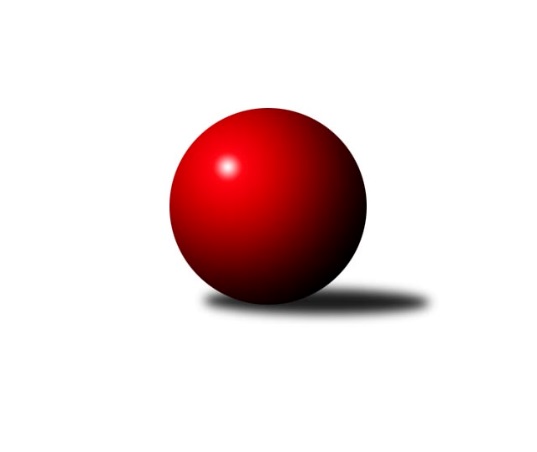 Č.17Ročník 2021/2022	27.3.2022Nejlepšího výkonu v tomto kole: 1682 dosáhlo družstvo: TJ Šabina BKrajská soutěž 1.třídy KV 2021/2022Výsledky 17. kolaSouhrnný přehled výsledků:Kuželky Aš E	- TJ Lomnice F	4:8	1627:1635		26.3.Kuželky Aš F	- TJ Lomnice E	0:12	1257:1650		26.3.Loko Cheb D 	- TJ Šabina B	2:10	1578:1682		26.3.Kuželky Ji.Hazlov C	- So.Útvina B	8:4	1550:1526		27.3.Tabulka družstev:	1.	TJ Lomnice E	15	13	0	2	134 : 46 	 	 1587	26	2.	TJ Lomnice F	15	11	2	2	119 : 61 	 	 1550	24	3.	Kuželky Aš E	15	11	0	4	132 : 48 	 	 1591	22	4.	Kuželky Aš D	15	8	1	6	105 : 75 	 	 1520	17	5.	So.Útvina B	15	7	1	7	80 : 100 	 	 1512	15	6.	TJ Šabina B	16	6	0	10	87 : 105 	 	 1492	12	7.	Kuželky Ji.Hazlov C	15	6	0	9	75 : 105 	 	 1479	12	8.	Loko Cheb D	15	4	0	11	64 : 116 	 	 1422	8	9.	Kuželky Aš F	15	0	0	15	20 : 160 	 	 1354	0Podrobné výsledky kola:	 Kuželky Aš E	1627	4:8	1635	TJ Lomnice F	František Mazák ml.	 	 210 	 212 		422 	 2:0 	 382 	 	209 	 173		Ludvík Maňák	Radovan Duhai	 	 228 	 198 		426 	 2:0 	 412 	 	201 	 211		Daniel Furch	Vladimír Míšanek	 	 201 	 179 		380 	 0:2 	 414 	 	188 	 226		Rudolf Schimmer	František Mazák st.	 	 197 	 202 		399 	 0:2 	 427 	 	205 	 222		Ladislav Litvákrozhodčí: František Mazák st.Nejlepší výkon utkání: 427 - Ladislav Litvák	 Kuželky Aš F	1257	0:12	1650	TJ Lomnice E	Libor Grüner	 	 139 	 146 		285 	 0:2 	 392 	 	196 	 196		Silva Trousilová	Jan Doskočil	 	 164 	 177 		341 	 0:2 	 418 	 	205 	 213		Soňa Šimáčková	Ivana Grünerová	 	 159 	 165 		324 	 0:2 	 421 	 	220 	 201		Petra Prouzová	Marie Kovářová	 	 139 	 168 		307 	 0:2 	 419 	 	202 	 217		Iva Knesplová Koubkovározhodčí: Marie KovářováNejlepší výkon utkání: 421 - Petra Prouzová	 Loko Cheb D 	1578	2:10	1682	TJ Šabina B	Pavel Pokorný	 	 167 	 193 		360 	 0:2 	 487 	 	240 	 247		Stanislav Květoň	Jiří Vácha	 	 192 	 225 		417 	 2:0 	 361 	 	171 	 190		Michaela Pešková	Jiří Čížek	 	 184 	 216 		400 	 0:2 	 425 	 	228 	 197		Aleš Lenomar	Adolf Klepáček	 	 208 	 193 		401 	 0:2 	 409 	 	208 	 201		Patricia Bláhovározhodčí:  Vedoucí družstevNejlepší výkon utkání: 487 - Stanislav Květoň	 Kuželky Ji.Hazlov C	1550	8:4	1526	So.Útvina B	Jan Bartoš	 	 190 	 212 		402 	 2:0 	 344 	 	177 	 167		Karel Pejšek	Ludmila Harazinová	 	 199 	 199 		398 	 2:0 	 363 	 	156 	 207		Jitka Červenková *1	Miloš Peka	 	 178 	 196 		374 	 0:2 	 376 	 	170 	 206		Jaroslav Palán	Tomáš Tuček	 	 189 	 187 		376 	 0:2 	 443 	 	224 	 219		Jiří Kubínekrozhodčí: Miroslava Utikalovástřídání: *1 od 51. hodu Filip KalinaNejlepší výkon utkání: 443 - Jiří KubínekPořadí jednotlivců:	jméno hráče	družstvo	celkem	plné	dorážka	chyby	poměr kuž.	Maximum	1.	Stanislav Květoň 	TJ Šabina B	429.94	296.6	133.4	8.7	6/6	(487)	2.	Petra Prouzová 	TJ Lomnice E	416.11	290.6	125.5	7.6	6/6	(444)	3.	Adolf Klepáček 	Loko Cheb D 	414.67	288.7	126.0	6.7	5/5	(437)	4.	František Mazák  ml.	Kuželky Aš E	412.11	290.3	121.8	6.7	4/6	(474)	5.	Jiří Kubínek 	So.Útvina B	409.96	289.3	120.7	8.5	6/6	(443)	6.	František Mazák  st.	Kuželky Aš E	407.79	295.9	111.9	12.0	6/6	(474)	7.	Ludvík Maňák 	TJ Lomnice F	407.50	287.6	119.9	8.6	4/6	(430)	8.	Václav Vieweg 	Kuželky Aš F	404.45	285.5	119.0	7.5	5/6	(433)	9.	Marie Hertelová 	Kuželky Aš D	404.06	290.3	113.7	9.9	5/6	(423)	10.	Silva Trousilová 	TJ Lomnice E	401.13	279.1	122.0	9.7	4/6	(453)	11.	Iva Knesplová Koubková 	TJ Lomnice E	395.81	273.9	121.9	6.7	6/6	(426)	12.	Radovan Duhai 	Kuželky Aš E	393.32	277.7	115.6	11.4	6/6	(437)	13.	Jan Bartoš 	Kuželky Ji.Hazlov C	391.49	272.9	118.6	10.7	5/6	(426)	14.	Jaroslav Palán 	So.Útvina B	389.72	269.1	120.7	10.1	6/6	(446)	15.	Rudolf Schimmer 	TJ Lomnice F	389.56	276.2	113.3	9.9	6/6	(423)	16.	Karel Pejšek 	So.Útvina B	386.89	282.2	104.7	13.9	6/6	(435)	17.	Daniel Furch 	TJ Lomnice F	381.75	281.0	100.8	11.8	6/6	(412)	18.	Miloš Peka 	Kuželky Ji.Hazlov C	380.60	275.4	105.2	13.9	6/6	(414)	19.	Vladimír Míšanek 	Kuželky Aš E	378.67	278.1	100.6	14.2	6/6	(423)	20.	Ladislav Litvák 	TJ Lomnice F	377.08	276.0	101.1	13.0	6/6	(427)	21.	František Repčík 	Kuželky Aš D	376.77	263.3	113.4	11.7	5/6	(419)	22.	Jiří Plavec 	Kuželky Aš D	372.19	270.5	101.7	11.3	6/6	(410)	23.	Luboš Kožíšek 	TJ Lomnice E	371.40	268.0	103.4	15.0	5/6	(413)	24.	Ludmila Harazinová 	Kuželky Ji.Hazlov C	368.25	271.1	97.1	14.0	6/6	(406)	25.	Anna Davídková 	Kuželky Aš D	366.56	260.6	105.9	13.4	4/6	(393)	26.	Aleš Lenomar 	TJ Šabina B	360.61	264.7	95.9	16.2	6/6	(425)	27.	Pavel Feksa 	Loko Cheb D 	358.75	259.3	99.5	10.8	4/5	(425)	28.	Patricia Bláhová 	TJ Šabina B	357.53	260.7	96.9	14.0	6/6	(409)	29.	Yvona Mašková 	Loko Cheb D 	355.81	262.0	93.8	16.2	4/5	(391)	30.	Pavel Sýkora 	So.Útvina B	349.00	257.9	91.1	14.3	4/6	(393)	31.	Michaela Pešková 	TJ Šabina B	336.29	244.1	92.2	15.3	6/6	(361)	32.	Františka Pokorná 	Kuželky Aš F	334.81	255.6	79.3	20.9	4/6	(363)	33.	Jan Doskočil 	Kuželky Aš F	334.38	246.2	88.2	18.5	5/6	(365)	34.	Josef Jančula 	Loko Cheb D 	316.48	233.5	83.0	18.9	5/5	(364)	35.	Libor Grüner 	Kuželky Aš F	315.15	223.9	91.3	19.2	5/6	(350)	36.	Ivana Grünerová 	Kuželky Aš F	311.15	231.7	79.4	17.5	6/6	(365)		Michal Hric 	Loko Cheb D 	423.50	286.0	137.5	6.5	1/5	(434)		Klára Egererová 	TJ Lomnice E	409.73	285.1	124.6	11.3	3/6	(432)		František Mazák  nejml.	Kuželky Aš E	409.33	283.3	126.0	8.3	3/6	(439)		Jiří Vácha 	Loko Cheb D 	404.75	282.8	122.0	8.8	2/5	(417)		Roman Bláha 	TJ Šabina B	397.00	291.5	105.5	11.0	2/6	(420)		Václav Buďka 	Kuželky Aš D	394.78	283.8	110.9	9.6	3/6	(414)		Soňa Šimáčková 	TJ Lomnice E	393.67	266.3	127.4	5.4	3/6	(418)		František Burian 	TJ Lomnice F	390.14	277.4	112.8	11.0	3/6	(423)		Michal Tuček 	Kuželky Ji.Hazlov C	380.00	292.0	88.0	16.0	1/6	(380)		Jiří Beneš 	TJ Šabina B	376.00	271.8	104.2	14.2	3/6	(396)		Filip Kalina 	So.Útvina B	375.00	264.3	110.7	9.3	1/6	(386)		Milada Viewegová 	Kuželky Aš D	372.27	284.5	87.8	16.3	3/6	(398)		František Krátký 	TJ Lomnice F	368.50	275.0	93.5	18.0	1/6	(376)		Tomáš Tuček 	Kuželky Ji.Hazlov C	361.67	270.8	90.8	17.5	3/6	(415)		Jiří Čížek 	Loko Cheb D 	361.58	273.5	88.1	16.0	3/5	(415)		Jaroslav Bendák 	TJ Lomnice F	356.50	272.5	84.0	17.0	2/6	(378)		Veronika Fantová 	Kuželky Ji.Hazlov C	354.75	255.5	99.3	12.4	2/6	(366)		Pavel Pokorný 	Loko Cheb D 	351.93	261.1	90.8	17.0	3/5	(399)		Jitka Červenková 	So.Útvina B	348.50	266.5	82.0	17.0	2/6	(368)		Václav Basl 	TJ Lomnice E	344.00	269.0	75.0	19.0	1/6	(344)		Karel Drozd 	So.Útvina B	328.50	243.0	85.5	20.5	1/6	(339)		Martin Michalec 	So.Útvina B	314.00	240.0	74.0	23.0	1/6	(314)		Vlasta Peková 	Kuželky Ji.Hazlov C	309.00	238.5	70.5	23.0	2/6	(317)		Pavel Pešek 	TJ Šabina B	285.67	216.3	69.3	24.7	3/6	(295)		Marie Kovářová 	Kuželky Aš F	273.50	198.5	75.0	23.5	1/6	(307)Sportovně technické informace:Starty náhradníků:registrační číslo	jméno a příjmení 	datum startu 	družstvo	číslo startu
Hráči dopsaní na soupisku:registrační číslo	jméno a příjmení 	datum startu 	družstvo	Program dalšího kola:18. kolo29.3.2022	út	17:30	TJ Lomnice E - Kuželky Ji.Hazlov C	31.3.2022	čt	19:00	Kuželky Aš D - Kuželky Aš E	2.4.2022	so	12:30	TJ Lomnice F - Kuželky Aš F				TJ Šabina B - -- volný los --	2.4.2022	so	15:30	So.Útvina B - Loko Cheb D 	Nejlepší šestka kola - absolutněNejlepší šestka kola - absolutněNejlepší šestka kola - absolutněNejlepší šestka kola - absolutněNejlepší šestka kola - dle průměru kuželenNejlepší šestka kola - dle průměru kuželenNejlepší šestka kola - dle průměru kuželenNejlepší šestka kola - dle průměru kuželenNejlepší šestka kola - dle průměru kuželenPočetJménoNázev týmuVýkonPočetJménoNázev týmuPrůměr (%)Výkon13xStanislav KvětoňŠabina B48713xStanislav KvětoňŠabina B122.924876xJiří KubínekÚtvina B4434xJiří KubínekÚtvina B116.744431xLadislav LitvákLomnice F4271xLadislav LitvákLomnice F114.254275xRadovan DuhaiKuželky Aš E4266xRadovan DuhaiKuželky Aš E113.994261xAleš LenomarŠabina B4259xFrantišek Mazák ml.Kuželky Aš E112.9242210xFrantišek Mazák ml.Kuželky Aš E4226xPetra ProuzováTJ Lomnice E112.65421